FAIRE LES COURSES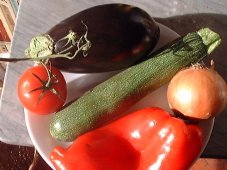 Ingrid är student i NiceIdag, söndag, handlar hon på marknadenhon hatar att gå till snabbköpet därför att det är för mycket folkhon föredrar att köpa frukten, grönsakerna och köttet hos de små handlarnaHejsan, herrn!Hejsan, fröken, kan jag hjälpa er?ja, jag skulle vilja köpa frukt och också grönsakerjag gör en fest hos mig i kväll, mina svenska vänner kommer till Nice i en veckaok, ni behöver lök, squash, auberginer, tomater, paprikatack, hur mycket kostar det?det blir 62,50 allt som alltvarsågodtack så mycket, ha en bra dagtack så mycket, vi ses snart igen